РАБОЧИЙ ЛИСТ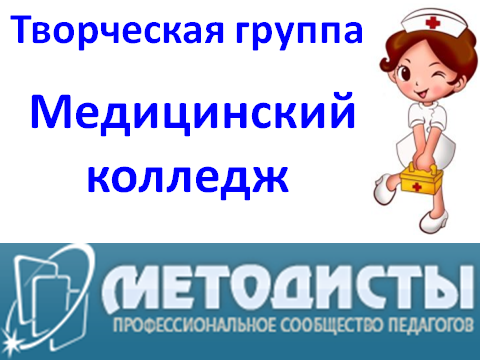 участника Всероссийского конкурса психолого-педагогических знаний"Педагогический марафон - 2014"Результаты выполнения конкурсных заданийКритерии оценки выполнения конкурсных заданийЗа каждый правильный ответ начисляется 1 балл.Победитель должен набрать 30 балловПобедитель I степени - от 28 до 29 баллов.Победитель II степени - 26 до 27 баллов.Победитель III степени - от 24 до 25 баллов.Лауреат - от 21 до 23 баллов.Сертификат участника получают конкурсанты, набравшие  20 баллов и менее.Результат участия в конкурсе_Мидукова Ольга Павловна                                                                                  (ФИО заполняет конкурсант)Количество набранных  баллов - ___________________                                                                                (заполняет член жюри)Член жюри -  _________________________                                        (ФИО)ФамилияМидуковаИмяольга ОтчествопавловнаДолжностьучитель английского языкаМесто работы полностью мбоу «сош №6» г. шумерля чувашской республики№ заданияОтветконкурсантаСовпадение с эталоном(заполняет член жюри)№ заданияОтветконкурсантаСовпадение с эталоном(заполняет член жюри)№ заданияОтветконкурсантаСовпадение с эталоном(заполняет член жюри)1Г)  11А)21Г)2А)12В)22В)3А) 13Б)23Г)4В)14Г)24А)5А)15В)25Б)6А)16В)26Г)7А)17Г)27Б)8А)18А)28флегматик9А)19Г)29холерик10Г)20Г)30меланхолик